Spróbuj samodzielnie lub z pomocą mamy uzupełnić krzyżówkę, a dowiesz się co wygrywa walkę z brudem i Pociakami.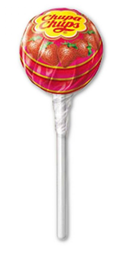 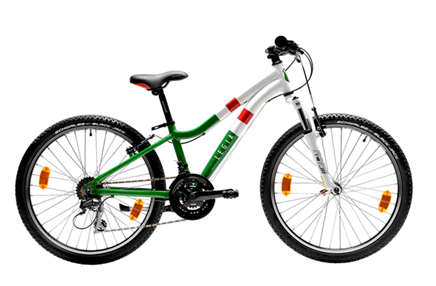 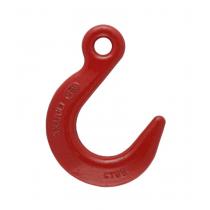 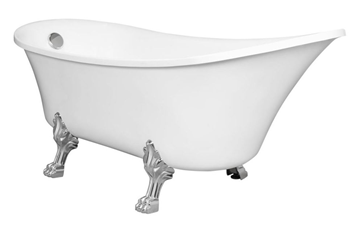 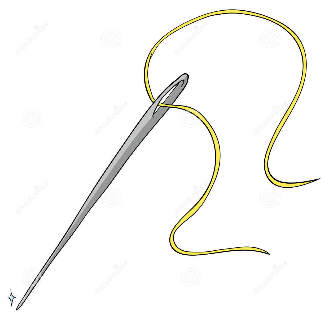 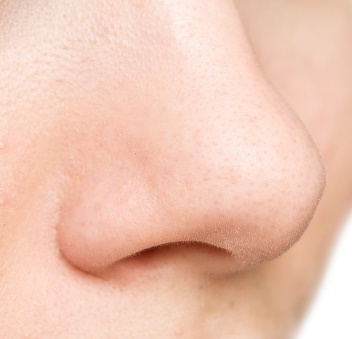 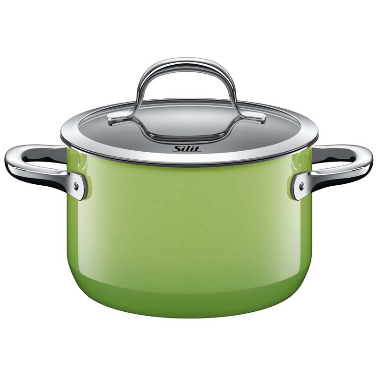 